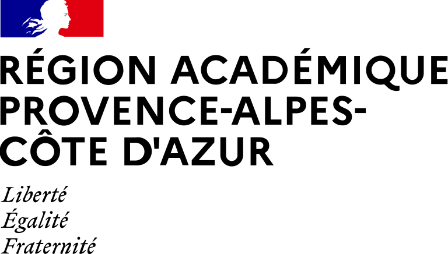 JANVIER 2021VOLET 1 : Renseignements concernant l’élèveMentions obligatoires à renseigner par l’élève (majeur) ou sa famille Nom et prénom :………………………………………………………… Date de naissance :………………………………..Sexe :    ⧠ M    ⧠ F	Représentant(s) légal (aux) :Nom et Prénom : ⧠ M…………..………….…  ⧠ Mme…………….…………………   ⧠ M.et Mme…………..………………Adresse(s) :……………………………………………………………………………………………………………...………………………………………………………………………………………………….……………………………………………………………………………………………………………………………………….....………………...…………………………………Ville(s) :………………………………………………………………………………………………………………………………Téléphone(s) :………………………………………………………………………………………………………………………Ecole ou établissement Nom et commune :……………………………………………………………………………….Classe :………………………Projet mis en œuvre avant la demande de PAP:Un PPRE (Programme Personnalisé de Réussite Éducative) a-t-il été mis en place par les enseignants ? ⧠ non          ⧠ oui    (si oui, joindre le document)Un PPS (Projet Personnalisé de Scolarisation) a-t-il été mis en place antérieurement ?⧠ non          ⧠ oui    (si oui, joindre le document)Accompagnement(s) existant(s) :Précisez les prises en charge anciennes ou actuelles : orthophonie, psychomotricité, psychologue…Autre(s) remarque(s) concernant le parcours de l’élève :Je, soussigné(e)………………………………………………………….…………………sollicite la mise en place d’un PAP (Article 37 de la  loi n° 2013-595 du 8 juillet 2013, circulaire n°2015-016 du 22.1.2015, BOEN n°5 du 29 janvier 2015).Fait à……………………………………………………………..le……………………………………………..	                                                                                                                 Signature de l’élève ou de sa familleVeuillez joindre à votre demande, sous pli confidentiel à l’attention du médecin de l’éducation nationale, les bilans médicaux et/ou paramédicaux étalonnés et actualisés. Demande de Plan d’Accompagnement Personnalisé (PAP)Année Scolaire : 20…../20…..